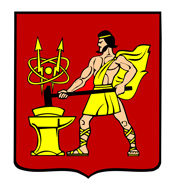 АДМИНИСТРАЦИЯ ГОРОДСКОГО ОКРУГА ЭЛЕКТРОСТАЛЬМОСКОВСКОЙ ОБЛАСТИРАСПОРЯЖЕНИЕ02.09.2020 № 322-рОб утверждении Рабочего плана счетов для ведения бухгалтерского (бюджетного) учета в Администрации городского округа Электросталь Московской области        В соответствии с Федеральным законом от 06.12.2011 № 402-ФЗ «О бухгалтерском учете», Приказами Минфина России от 01.12.2010 № 157н «Об утверждении Единого плана счетов бухгалтерского учета для органов государственной власти (государственных органов), органов местного самоуправления, органов управления государственными внебюджетными фондами, государственной академией наук, государственных   муници- пальных учреждений и Инструкции по его применению», от 06.12.2010 №162н «Об утверждении Плана счетов бюджетного учета и Инструкции по его применению», от 30 декабря 2017г. № 274н «Об утверждении федерального стандарта бухгалтерского учета для организаций государственного сектора "Учетная политика, оценочные значения и ошибки»:        1. Утвердить Рабочий план счетов для ведения бухгалтерского (бюджетного) учета в Администрации городского округа Электросталь Московской области согласно приложению.       2. Признать утратившим силу распоряжение Администрации городского округа Электросталь Московской области от 06.08.2019 № 349-р «Об утверждении Рабочего плана счетов для ведения бухгалтерского (бюджетного) учета в Администрации городского округа Электросталь Московской области».     3. Настоящее распоряжение вступает в силу с момента подписания и распространяет свое действие на правоотношения, возникшие с 01.01.2020г.     4. Опубликовать настоящее распоряжение на официальном сайте городского округа Электросталь Московской области в информационно-телекоммуникационной сети «Интернет» по адресу:www.elektrostal.ru    5. Контроль за выполнением настоящего распоряжения возложить на первого заместителя Главы Администрации городского округа Электросталь Московской области Федорова А.В.ВРИП Главы городского округа                                                                                  И.Ю. Волкова